Межправительственный комитет по интеллектуальной собственности, генетическим ресурсам, традиционным знаниям и фольклоруТридцать вторая сессияЖенева, 28 ноября – 2 декабря 2016 г.Добровольный фонд воис для аккредитованных коренных и местных общин: информационная записка о взносах и заявлениях об оказании финансовой поддержкиДокумент подготовлен СекретариатомВ настоящем документе содержится информация, необходимая для отчета перед Межправительственным комитетом по интеллектуальной собственности, генетическим ресурсам, традиционным знаниям и фольклору («Комитет») о деятельности Добровольного фонда для аккредитованных коренных и местных общин («Фонд»).  Правила Фонда изложены в приложении к документу WO/GA/32/6, который был одобрен Генеральной Ассамблеей ВОИС на ее 32-й сессии в сентябре 2005 г. и впоследствии изменен Генеральной Ассамблеей на ее 39-й сессии в сентябре 2010 г.Статья 6(f) правил гласит:«(f)	перед каждой сессией Комитета Генеральный директор ВОИС направляет участникам для сведения информационную записку с указанием:объема добровольных взносов, внесенных в Фонд по состоянию на дату составления этого документа;организаций, внесших взносы (за исключением тех организаций, которые явно выразили желание сохранить свою анонимность);суммы наличных средств с учетом произведенных расходов;списка лиц, которые стали бенефициарами Фонда со времени представления предыдущей информационной записки;лиц, которые были включены в число бенефициаров Фонда, но были вынуждены отозвать свое заявление;суммы, выделенной в виде поддержки каждому бенефициару;  идостаточно подробных данных о кандидатах, запросивших поддержку для обеспечения их участия в следующей сессии.Этот документ также направляется на имя каждого члена Консультативного совета для рассмотрения и обсуждения».Настоящий документ является информационной запиской, которая представляется в соответствии с решением Генеральной Ассамблеи ВОИС в двадцать третий раз.  Информация, которую необходимо сообщить участникам тридцать второй сессии Комитета, представляет собой следующее:
Объем добровольных взносов, внесенных в Фонд по состоянию на 27 октября 2016 г., и имена доноров: 86 092,60 шв. франка (эквивалент 500 тыс. шв. крон на указанную дату), переведенных 7 ноября 2006 г. Шведской международной программой по биоразнообразию (SwedBio/CBM);31 684 шв. франка (эквивалент 20 тыс. евро на указанную дату), переведенных 20 декабря 2006 г. правительством Франции;29 992,50 шв. франка (эквивалент 25 тыс. долл. США на указанную дату), переведенных 27 марта 2007 г. Фондом Кристенсена;150 тыс. шв. франков, переведенных 8 июня 2007 г. Швейцарским федеральным институтом интеллектуальной собственности, Берн, Швейцария;5 965,27 шв. франков (эквивалент 5 тыс. долл. США на указанную дату), переведенных 14 августа 2007 г. Министерством науки и технологии, Южная Африка;98 255,16 шв. франков (эквивалент 60 тыс. евро на указанную дату), переведенных 20 декабря 2007 г. правительством Норвегии;  100 тыс. шв. франков, переведенных 7 февраля 2008 г. Швейцарским федеральным институтом интеллектуальной собственности, Берн, Швейцария;12 500 шв. франков (эквивалент 13 441 долл. США на указанную дату), переведенных 25 марта 2011 г. Министерством науки и технологии, Южная Африка;500 шв. франков (эквивалент 573 долл. США на указанную дату), переведенных 10 мая 2011 г. анонимным спонсором; 89 500 шв. франков (эквивалент 100 тыс. австралийских долл. на указанную дату), переведенных 20 октября 2011 г. правительством Австралии;15 тыс. шв. франков, переведенных 20 июня 2013 г. правительством Австралии; и4 694,40 шв. франка, переведенных 20 июня 2013 г. правительством Новой Зеландии.Общая сумма добровольных взносов, внесенных в Фонд, по состоянию на 27 октября 2016 г. составляет 623 401,71 шв. франк. Сумма наличных средств: Сумма средств, имеющихся в наличии Фонда, по состоянию на 27 октября 2016 г., включая сборы и банковский процент:  
663,20 шв. франка.Сумма зарезервированных средств по состоянию на 27 октября 2016 г.:  ноль.Сумма средств, имеющихся в наличии Фонда, за вычетом ассигнованных средств по состоянию на 27 октября 2016 г.:  663,20 шв. франка.Список лиц, которые получили финансовую поддержку или кандидатуры которых были рекомендованы для получения финансовой поддержки со времени представления предыдущей информационной записки: Кандидаты, которые были рекомендованы для получения финансовой поддержки для участия в тридцать первой сессии Комитета, но для финансирования которых в Фонде не имелось достаточных средств (в порядке очередности)Г-жа Дженифер ТАУЛИ КОРПУСГражданство:  Филиппины  Почтовый адрес:  Кесон-Сити, Филиппины  Название аккредитованного наблюдателя, который предлагает кандидата: 
Фонд «Tebtebba» – Международный центр стратегических исследований и просвещения коренных народов  Местонахождение аккредитованного наблюдателя:  Багио-Сити, ФилиппиныГ-н Капай КОНДЕ ЧОКЕ  Гражданство:  Боливия  Почтовый адрес:  Ла-Пас, Боливия  Название аккредитованного наблюдателя, который предлагает кандидата: 
Centro de Estudios Multidisciplinarios Aymara (CEM-Aymara) - Центр междисциплинарных исследований народа аймараМестонахождение аккредитованного наблюдателя:  Ла-Пас, Боливия Г-н Эстебансио КАСТРО ДИАСГражданство:  ПанамаПочтовый адрес:  Веллингтон, Новая ЗеландияНазвание аккредитованного наблюдателя, который предлагает кандидата: 
Международный совет по договорам индейцевМестонахождение аккредитованного наблюдателя:  Панама-Сити, ПанамаГ-н Бабагана АБУБАКАР  Гражданство:  Нигерия  Почтовый адрес:  Майдугури (штат Борно), Нигерия  Название аккредитованного наблюдателя, который предлагает кандидата:Ассоциация развития народа канури  Местонахождение аккредитованного наблюдателя: Майдугури (штат Борно), НигерияКандидаты, которые были рекомендованы для получения финансовой поддержки для участия в тридцать второй сессии Комитета, но для финансирования которых в Фонде не имелось достаточных средств по состоянию на 27 октября 2016 г. (в порядке очередности):Г-н Родриго ДЕ ЛА КРУС ИНЛАГО  Гражданство:  Эквадор  Почтовый адрес:  Кито, Эквадор  Название аккредитованного наблюдателя, который предлагает кандидата:  Llamado de la Tierra – «Зов Земли»Местонахождение аккредитованного наблюдателя:  Куско, ПеруГ-н Михаил ТОДЫШЕВ  Гражданство:  Российская Федерация  Почтовый адрес:  Москва, Российская Федерация  Название аккредитованного наблюдателя, который предлагает кандидата:  Совет старейшин шорского народа  Местонахождение аккредитованного наблюдателя:  Таштагол, Российская ФедерацияГ-жа Сесилия Энек НДИФОН  Гражданство:  Камерун  Почтовый адрес:  Экмен-Батибо, Камерун  Название аккредитованного наблюдателя, который предлагает кандидата:  Ассоциация возрождения и развития народа мокоо (AFTRADEMOP)  Местонахождение аккредитованного наблюдателя:  Экмен-Батибо, КамерунГ-н Камал Кумар РАИ  Гражданство:  Непал  Почтовый адрес:  Катманду, Непал  Название аккредитованного наблюдателя, который предлагает кандидата:  Программа изучения гималайского фольклора и биоразнообразия, Общество по сохранению биоразнообразия болотистой местности Непала  Местонахождение аккредитованного наблюдателя:  Катманду, Непал Покрыты расходы на участие в тридцать первой сессии Комитета:Расходы не покрыты.Зарезервированы средства или покрыты расходы на участие в тридцать второй сессии КомитетаСредства не зарезервированы;  расходы не покрыты.Список кандидатов, запросивших поддержку для участия в следующей сессии Комитета(в порядке, соответствующем английскому алфавиту):Г-н Иса АДАМУ  Гражданство:  Камерун  Почтовый адрес:  Яунде  Название аккредитованного наблюдателя, который предлагает кандидата:  SAMUSA  Местонахождение аккредитованного наблюдателя:  Яунде, КамерунГ-н Хамади АГ МОХАМЕД АББА  Гражданство:  Мали  Почтовый адрес:  Томбукту, Мали  Название аккредитованного наблюдателя, который предлагает кандидата:  ADJMOR Местонахождение аккредитованного наблюдателя:  Томбукту, Мали Г-н Дмитрий БЕРЕЖКОВ  Гражданство:  Российская Федерация  Почтовый адрес:  Тромсё, Норвегия  Название аккредитованного наблюдателя, который предлагает кандидата:  Центр содействия коренным малочисленным народам Севера/Учебный центр коренных народов Севера (ЦС КМНС/РИТЦ)  Местонахождение аккредитованного наблюдателя:  Москва, Российская ФедерацияГ-н Самуэль КАУПЕР ПИНЕДО  Гражданство:  Перу  Почтовый адрес:  Ипария, Перу  Название аккредитованного наблюдателя, который предлагает кандидата:  Associación Centro Indígena para el Desarollo Sostenible (CINDES) - Ассоциация «Центр коренного населения по вопросам устойчивого развития»Местонахождение аккредитованного наблюдателя:  Пукальпа, ПеруГ-н Капай КОНДЕ ЧОКЕ  Гражданство:  Боливия  Почтовый адрес:  Ла-Пас, Боливия  Название аккредитованного наблюдателя, который предлагает кандидата:  Centro de Estudios Multidisciplinarios Aymara (CEM-Aymara) - Центр междисциплинарных исследований народности аймараМестонахождение аккредитованного наблюдателя:  Ла-Пас, БоливияГ-н Нельсон ДЕ ЛЕОН КАНТУЛЕ  Гражданство:  Панама  Почтовый адрес:  Панама-Сити, Панама  Название аккредитованного наблюдателя, который предлагает кандидата:  Asociación Kunas Unidos por Napguana - Ассоциация «Объединенные куны за Мать-Землю» (KUNA)  Местонахождение аккредитованного наблюдателя:  Сан-Фелипе (район), ПанамаГ-н Альмоктар МАХАМАДУ  Гражданство:  Нигер  Почтовый адрес:  Агадес, Нигер  Название аккредитованного наблюдателя, который предлагает кандидата:  Rassemblements des Africains Conscients, Intègres, Nationalistes, Engagés, Solidaires (RACINES) - Объединение ответственных, честных, приверженных своей стране, прогрессивных и единых граждан африканских стран  Местонахождение аккредитованного наблюдателя:  Агадес, НигерГ-н Чарльз САЛИЛ КИПЛАГАТГражданство:  КенияПочтовый адрес:  Элдорет, Кения Название аккредитованного наблюдателя, который предлагает кандидата:Центр африканской культуры и традиционных знаний коренных народовМестонахождение аккредитованного наблюдателя:  Элдорет, КенияГ-жа Нонгпоклай СИНХА  Гражданство:  Бангладеш  Почтовый адрес:  Силхет, Бангладеш  Название аккредитованного наблюдателя, который предлагает кандидата:  Организация по вопросам развития этнических сообществ (ECDO)  Местонахождение аккредитованного наблюдателя:  Силхет, БангладешКомитету предлагается принять к сведению содержание настоящего документа.[Конец документа]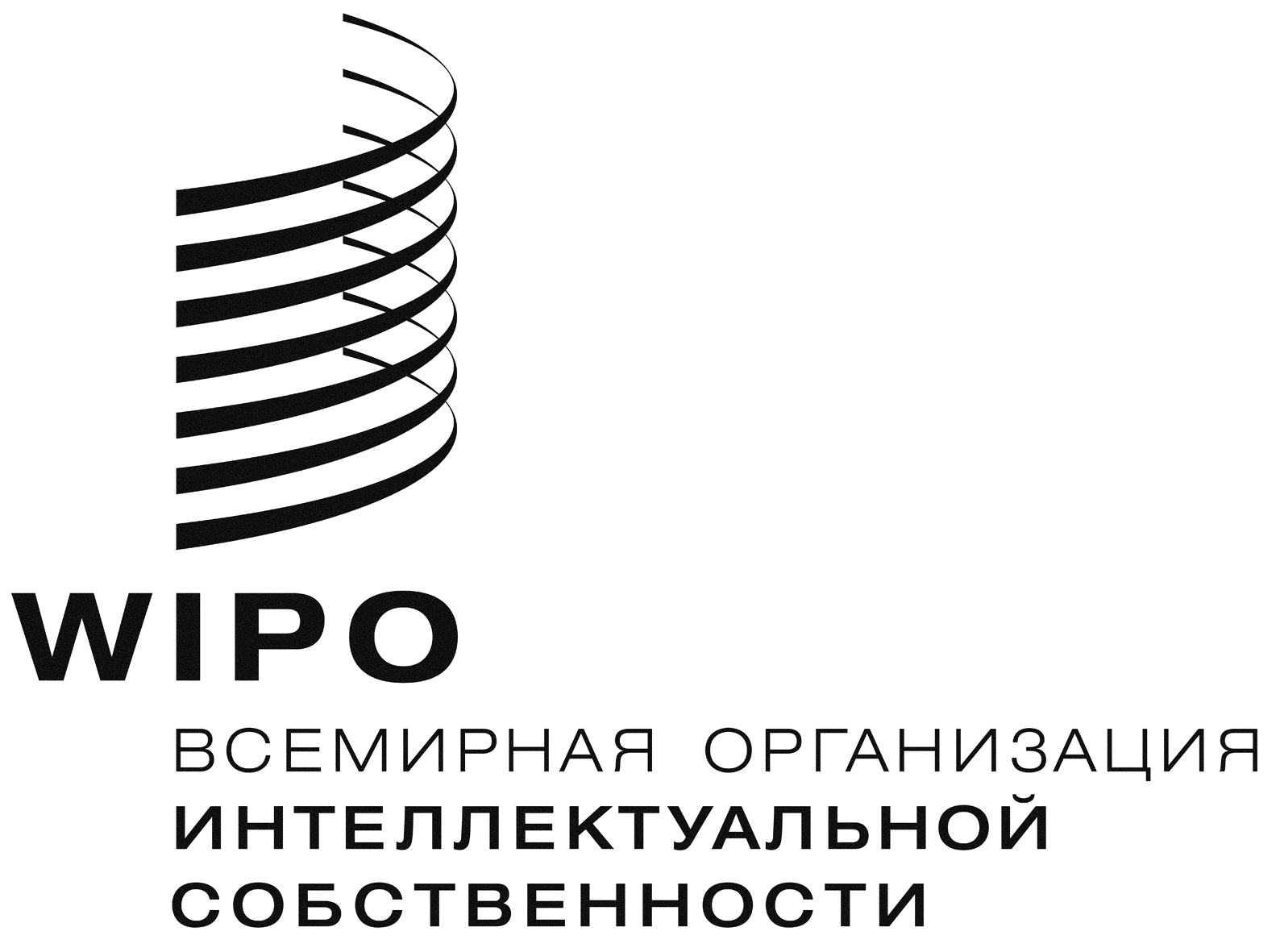 RWIPO/GRTKF/IC/32/INF/4   WIPO/GRTKF/IC/32/INF/4   WIPO/GRTKF/IC/32/INF/4   ОРИГИНАЛ:  АНГЛИЙСКИЙОРИГИНАЛ:  АНГЛИЙСКИЙОРИГИНАЛ:  АНГЛИЙСКИЙДАТА:  27 ОКТЯБРя 2016 г.ДАТА:  27 ОКТЯБРя 2016 г.ДАТА:  27 ОКТЯБРя 2016 г.